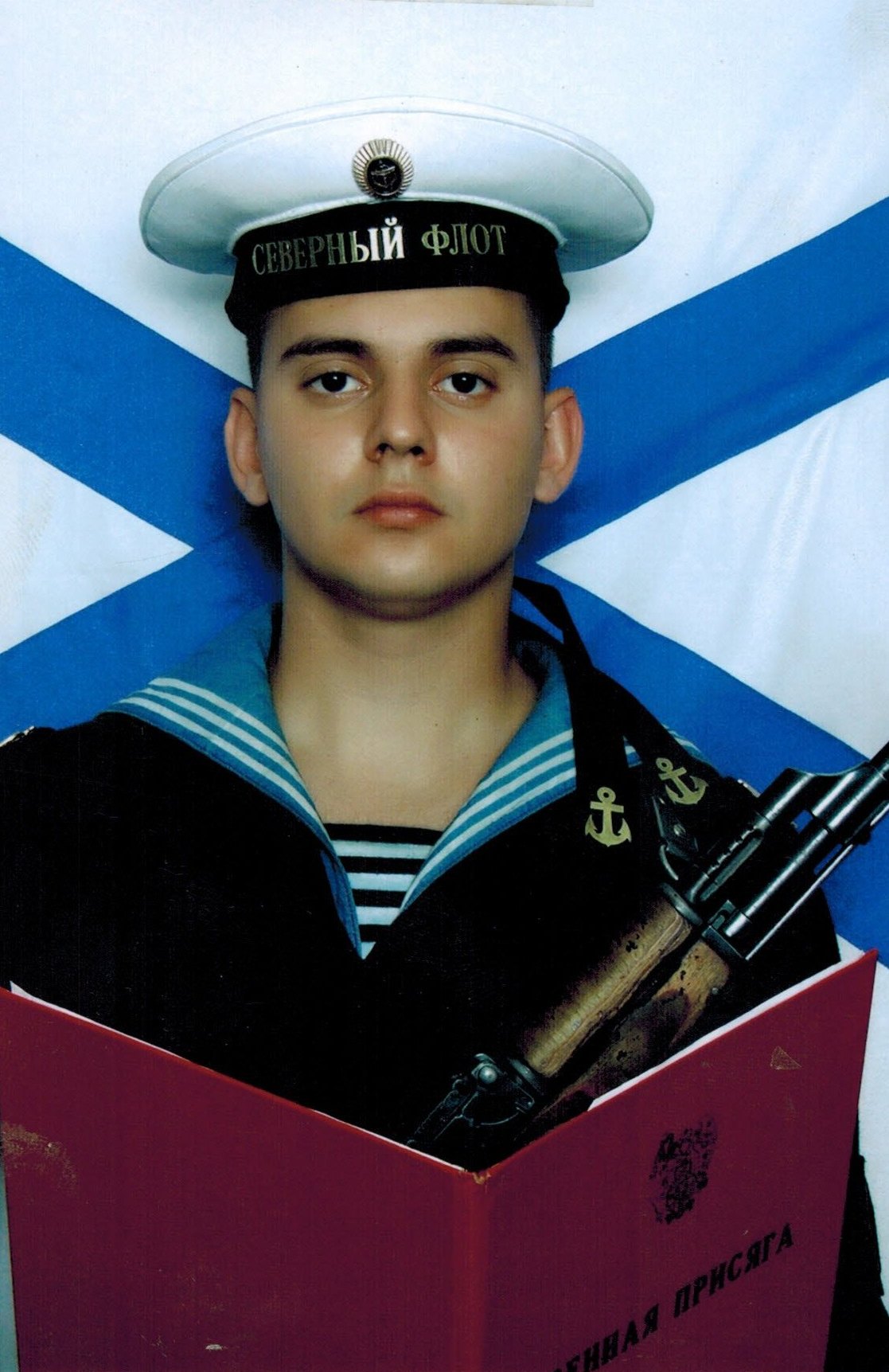 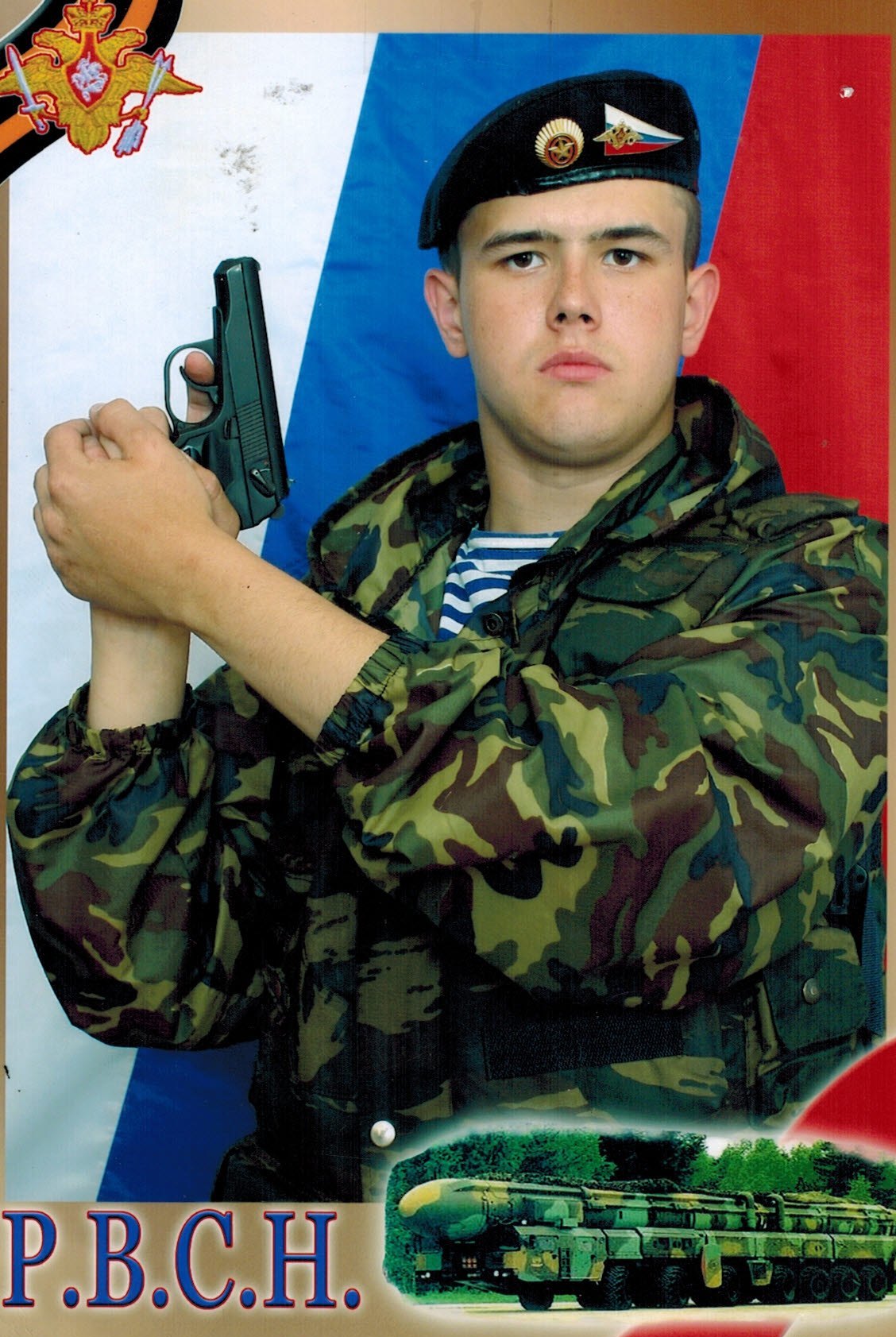 Абузяров Ильяс Фархатовичг. Северодвинск, ВМФБальков Руслан Витальевичг. Татищев, РВСН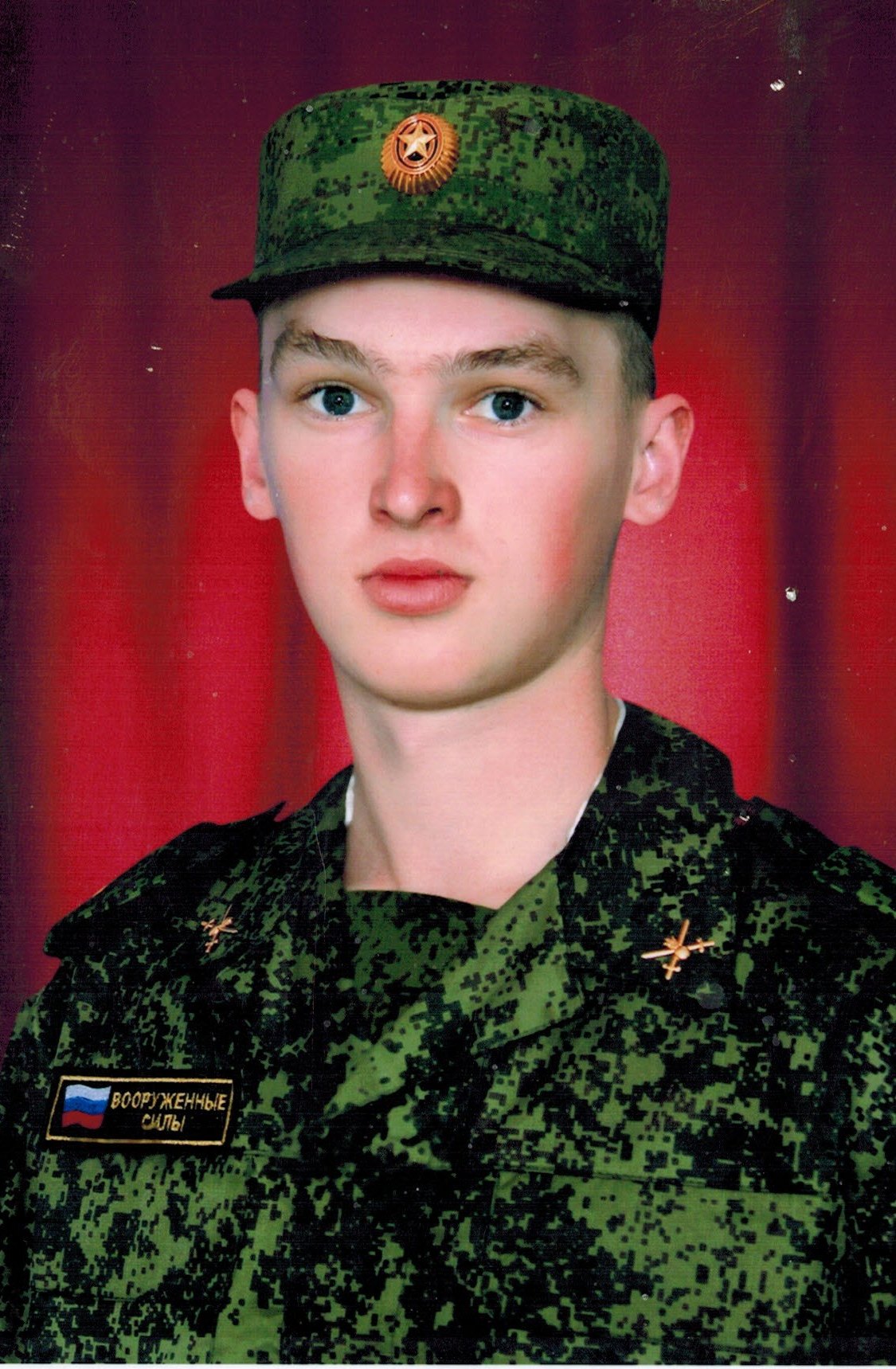 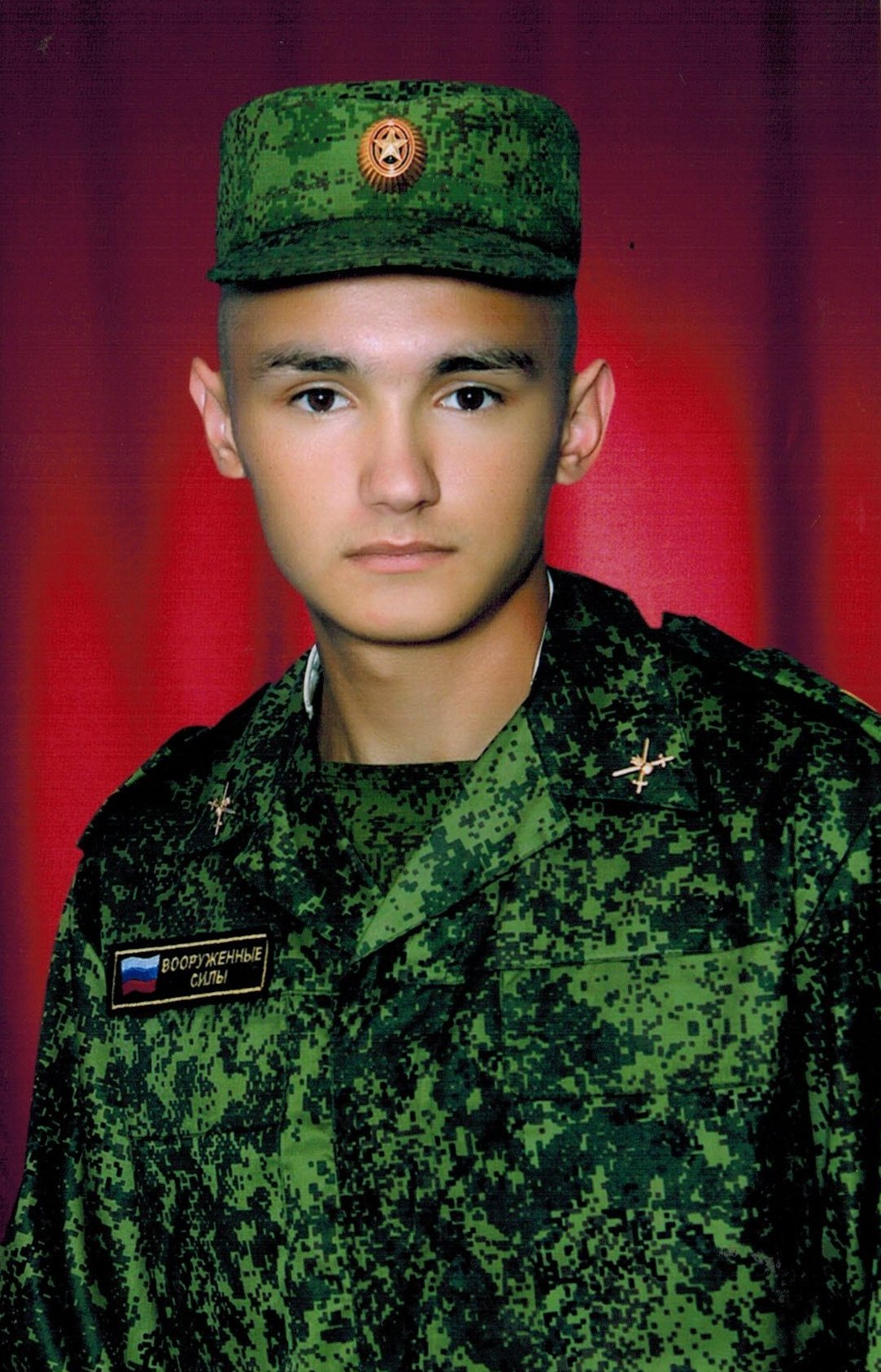 Махмутов Азат  Ибрагимовичг. Краснодар,водитель Хальметов Айрат Наилевичг. Новосибирск, артиллерист 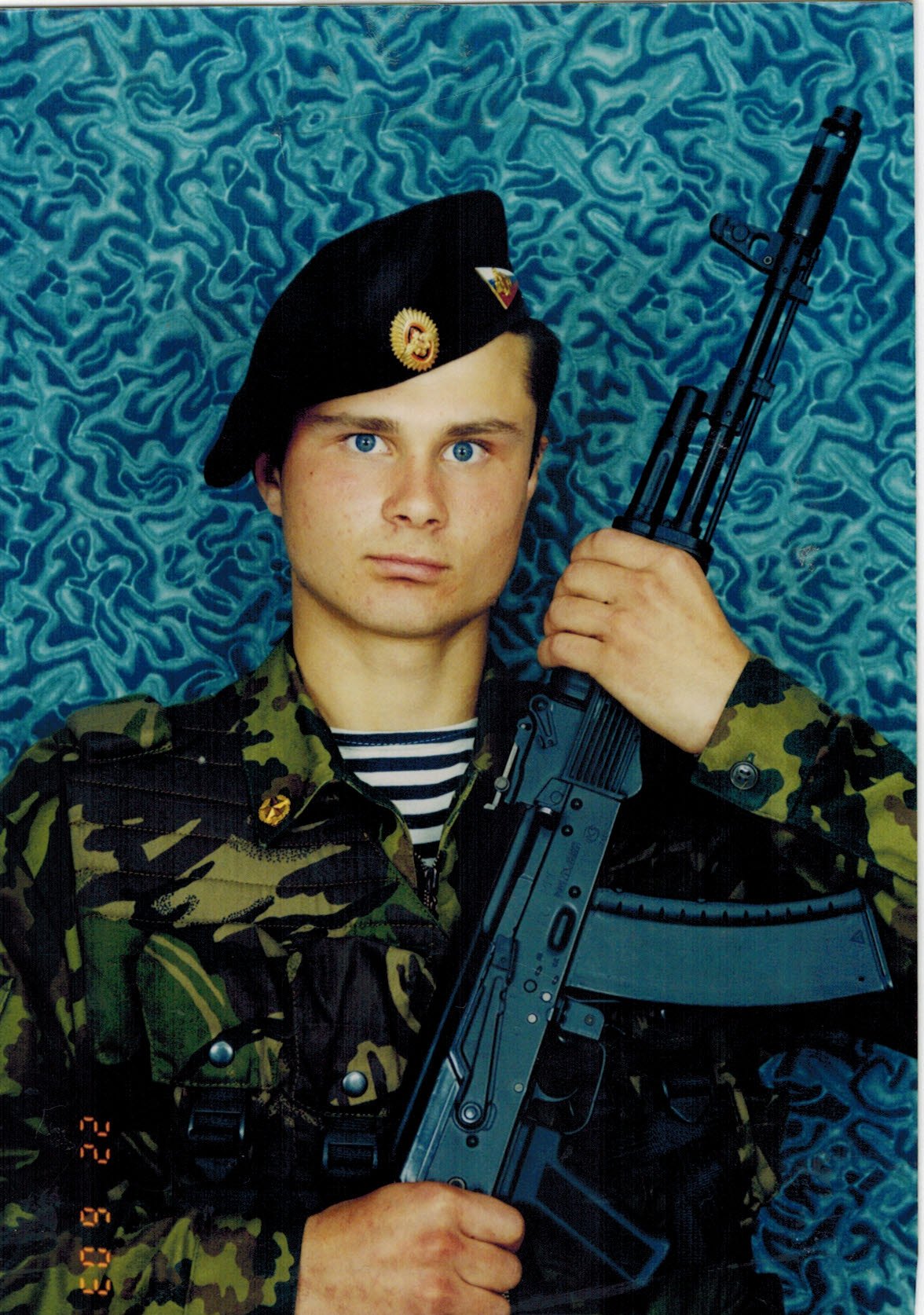 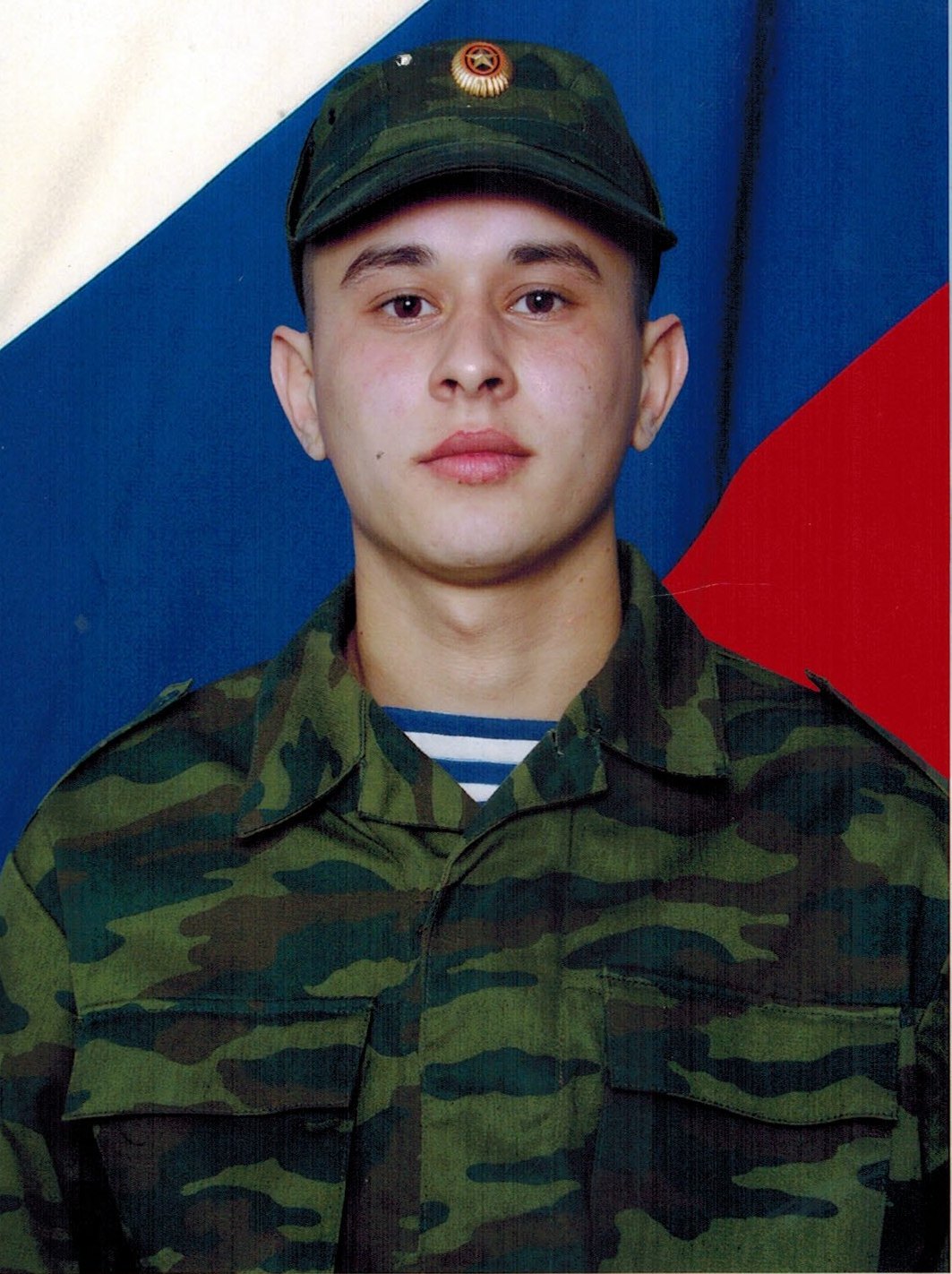 Мормуль  Дмитрий Рашитовичг. Москва,Президентский полкХальметов Ринат Наилевичг. Краснодар,водитель